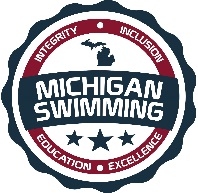 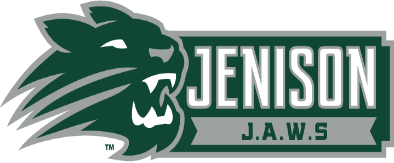 Integrity, Inclusion, Education, ExcellenceJAWS Sun & Fun ABC Spectacular & IMX Challenge Open InvitationalHosted By: JAWSJune 17 - 19, 2022Sanction – This meet is sanctioned by Michigan Swimming, Inc. (MS), as a timed final meet on behalf of USA Swimming (USA-S), Sanction Number MI2122109. MS or USA-S may revoke this sanction at any time in response to the COVID-19 pandemic.It is understood and agreed that USA Swimming shall be free and held harmless from any liabilities or claims for damages arising by reason of injuries, including exposure to or infected with COVID-19 which may result in illness, personal injury, permanent disability, and/or death, to anyone during the conduct of the event.It is further understood and agrees that Michigan Swimming, Inc. shall be free and held harmless from any liabilities or claims for damages arising by reason of injuries, including exposure to or infected with COVID-19 which may result in illness, personal injury, permanent disability, and/or death, to anyone during the conduct of the event.An inherent risk of exposure to COVID-19 exists in any public place where people are present. COVID-19 is an extremely contagious disease that can lead to severe illness and death. According to the Centers for Disease Control and Prevention, senior citizens and individuals with underlying medical conditions are especially vulnerable. USA Swimming, Inc., cannot prevent you (or your child(ren)) from becoming exposed to, contracting, or spreading COVID-19 while participating in USA Swimming sanctioned events. It is not possible to prevent against the presence of the disease. Therefore, if you choose to participate in a USA Swimming sanctioned event, you may be exposing yourself to and/or increasing your risk of contracting or spreading COVID-19. BY ATTENDING OR PARTICIPATING IN THIS COMPETITION, YOU VOLUNTARILY ASSUME ALL RISKS ASSOCIATED WITH EXPOSURE TO COVID-19 AND FOREVER RELEASE AND HOLD HARMLESS USA SWIMMING, MICHIGAN SWIMMING, AND Jenison High School Aquatic Center AND EACH OF THEIR OFFICERS, DIRECTORS, AGENTS, EMPLOYEES OR OTHER REPRESENTATIVES FROM ANY LIABILITY OR CLAIMS INCLUDING FOR PERSONAL INJURIES, DEATH, DISEASE OR PROPERTY LOSSES, OR ANY OTHER LOSS, INCLUDING BUT NOT LIMITED TO CLAIMS OF NEGLIGENCE AND GIVE UP ANY CLAIMS YOU MAY HAVE TO SEEK DAMAGES, WHETHER KNOWN OR UNKNOWN, FORESEEN OR UNFORESEEN, IN CONNECTION WITH EXPOSURE, INFECTION, AND/OR SPREAD OF COVID-19 RELATED TO PARTICIPATION IN THIS COMPETITION.You acknowledge the contagious nature of COVID-19 and voluntarily assume the risk that your family, including child(ren), may be exposed to or infected by COVID-19 while on site at the pool or facility and that such exposure or infection may result in the personal injury, illness, permanent disability and death.  You understand that the risk of becoming exposed to or infected by COVID-19 at the pool or facility may result from the actions, omissions, or negligence of myself and others, including but not limited to employees, volunteers and program participants and their families. Jenison Area Wildcat Swimming (JAWS) will include the above information in meet announcements, heat sheets and posted around the pool facility.COVID-19 Procedures/Requirements All athletes, coaches, officials, clubs, spectators, and other individuals participating in this meet or seeking ingress into the facility in which this meet is conducted will abide by (1) all federal, state, and local laws, orders, administrative rules, and guidelines; (2) all protocols outlined in the COVID-19 LSC Supplemental Sanction Requirements documents for this meet; and (3) all COVID-19 preparedness plans for the relevant facility. Failure to maintain strict compliance with all COVID-19 procedures and protocols will result in disciplinary action by the Michigan Swimming, Inc. Board of Directors, including, but not limited to, fines, suspension of certain membership privileges, or referral to the USA Swimming National Board of Review with a recommendation to terminate a member’s membership in Michigan Swimming and USA Swimming.Minor Athlete Abuse Prevention Policy AcknowledgementAll applicable adults participating in or associated with this meet acknowledge that they are subject to the provisions of the USA Swimming Minor Athlete Abuse Prevention Policy (“MAAPP”), and that they understand that compliance with the MAAPP policy is a condition of participation in the conduct of this competition.  Location -   	Jenison High School Aquatic Center		2140 Bauer Road		Jenison, MI  49428Times –Friday, June 17: Afternoon – Session 1 (13 & Over)	Balcony will open for admissions at 12:15 pm.	Warm up 12:30 pm		Check in closes at 12:45 pm	Start 1:30 pmFriday, June 17: Evening - Session 2 (All Ages)Warm up to begin 15 minutes after the completion of the afternoon session, but not before 4:30 pm. Start time 30 minutes after warm up begins but not before 5:00 pm.	Check in closes 15 minutes after the start of warm ups.All participants in the 13 & Over 800m and 1500m free are asked to provide one timer and a counter if possible.Saturday, June 18: Morning - Session 3 (12 & Under)	Balcony will open for admission at 8:15 am.	Warm Up 8:30 am    		Check in closes at 8:45 am  	Start 9:30 amSaturday, June 18: Afternoon - Session 4 (13 & Over)Warm Up to begin 15 minutes after the completion of the morning session, but not before 12:30 pm. Start time 60 minutes after warm up begins but not before 1:30 pm.Check in closes 15 minutes after the warm up begins.Sunday, June 19: Morning - Session 5 (12 & Under)	Balcony will open for admission at 8:15 am.	Warm Up 8:30 am    		Check in closes at 8:45 am  	Start 9:30 amMotels – 	Hampton Inn Grand Rapids – South             616-261-5500 755 54th Street SWWyoming, MI 49509Go to www.jenisonaquatics.org for hotel and food information in the Jenison area. Click on the “Food & Lodging” tab.Facilities - The Jenison High School Aquatics Center, is an 8 lane 50 meter pool.  Lanes 2 through 8 will be used for competition and lane 1 will be available for supervised warm-up and warm down. Depth at start is 13’11” and 4’6” at turn. Movable starting blocks and non-turbulent lane markers will be used. IST timing with a seven lane display will be used.  There is ample balcony seating for spectators. Lockers are available (provide your own lock).  Public phones will not be available. Course Certification - The competition course has not been certified in accordance with 104.2.2C(4).Meet Format - The JAWS Sun and Fun ABC Spectacular and IMX Challenge is a timed final format for all sessions. Thirteen & Overs may swim in Sessions 1, 2, and 4 which are Friday afternoon, Friday evening, and Saturday afternoon. Twelve & Unders may swim in Sessions 2, 3, and 5 which are Friday evening, Saturday morning, and Sunday morning.Eligibility - All athletes and clubs registered with Michigan Swimming or another USA Swimming LSC are eligible to participate in this meet.Entry Procedures - Entries may be submitted to the Administrative Official as of Friday, May 20, 2022 at 6:00pm. The Administrative Official must receive all entries no later than Thursday, June 9, 2022 at 6:00pm. Entries must include correct swimmer name (as registered with USA/MS Swimming), age and USA number. All individual entries should be submitted via electronic mail at the e-mail address listed in the last section of this meet information packet.Entry Acceptance and Processing - Entries will be accepted and processed on a first come, first served basis in the order in which they are received after the entry open date listed above.  The host club reserves the right to fill up to 50% of each session with its own entries before processing those of other clubs.Individual Entry Limits - Swimmers may compete in no more than four (4) individual events per session per day but cannot exceed more than six (6) events per day per USA Swimming Rules. ‘No times’ (NT) will be exhibition swims and will not be eligible for individual awards in any events due to the nature of an A, B, C meet with time standards.  ‘No times’ (NT) will be allowed to complete the IMX Challenge to earn a trophy.  Coaches must convert SCY and SCM times to LCM for the purpose of seeding swimmers in their appropriate A, B, and C categories. Swimmers should still enter with a ‘No Time’ (NT) if they have never swam the event before.  NT entries will not be eligible for individual awards (ie. ribbons or medals), but will be allowed to complete the IMX Challenge.  Entry Fees - $5.00 per individual event under 800 meters.  $7.00 per individual 800 meter event.  $9.00 per individual 1500 meter event.  Make checks payable to: JAWS.Surcharges - A $1.00 per athlete Michigan Swimming athlete surcharge applies.Paper Entries - MS rules regarding non-electronic entries apply.  $6.00 per individual event under 800 meters; $8.00 per individual 800 meter event; $10.00 per individual 1500 meter event.  There is $1.00 additional charge per event paid if the entry is not submitted in Hy-Tek format. Any surcharges detailed in the previous section also apply to paper entries.  Paper entries may be submitted to the Administrative Official on a spreadsheet of your choice however, the paper entry must be logically formatted and must contain all pertinent information to allow the Administrative Official to easily enter the swimmer(s) in the correct events with correct seed times. Refunds - Once a team or individual entry has been received and processed by the Administrative Official there are no refunds in full or in part unless the “over qualification exception” applies (see MS Rules).Entry Paperwork - Your club’s Entry, Entry Summary Sheet, Release/Waiver, Certification of Entered Athletes and Check can either be delivered to Nicole Vos in the Jenison HS Pool office or sent via U.S. mail or nationally recognized overnight courier to:Nicole VosJenison High School Aquatic Center2140 Bauer RoadJenison, MI 49428Jen Huyser (Administrative Official) – jenisonentries@gmail.comCheck In - Check in will be required. It will be available 30 minutes prior to warm up and will be required by the time set forth in this meet announcement.  Failure to check in will cause the swimmer to be scratched from all events in that session. Check in will close 15 minutes after the start of warm up for each session. Check in sheets will be separated by gender and located on a table outside of each respective locker room on the pool deck.Marshaling - Heat sheets will be posted for self-marshaling for all age groups underneath the American flag and the scoreboard.Seeding – The meet will be seeded after check-in closes and scratches are processed.  All events are timed finals and will be seeded slowest to fastest other than events 13-18 and 31-32 which will be seeded fastest to slowest alternating genders (women, men) by event.Deck Entries - Deck entries will be allowed and will be conducted in accordance with current Michigan Swimming, Inc. rules & procedures, including all Michigan Swimming, Inc. COVID-specific sanctioning or approval policies. If an athlete is not currently registered with Michigan Swimming or another USA Swimming LSC, the athlete must deck register for a $168.00 fee before being entered into the meet. Deck entries will be accepted and are subject to the 4 event limit.  Deck entries are, also, subject to the meet referee’s discretion as per the 4 hour rule.  The deck entry fee is $7.50 per individual event under 800 meters.  $9.50 per individual 800 meter event.  $11.50 per individual 1500 meter event.  Deck entry are subject to the Michigan Swimming $1.00 general surcharge if they are not already entered in the meet.  For deck entries, registration status must be proven by providing a current USA Swimming membership card or a current print out of an athlete roster from the Club Portal, the Club Portal is located on the USA Swimming website. The athlete may also enter by showing their membership from USA Swimming’s DECK PASS on a smart phone.  Name, date of birth and club affiliation should then be provided to meet administrative staff.Meet Programs/Admissions - Admission is $5.00.  Children 8 & under are free with a paying adult.  Heat sheets will be available for $2.00 at the admissions table after they are announced as available.Scoring - No team or individual scoring will be kept.Awards – 13 & Over events: No awards will be given for A, B, & C categories.  However, IMX trophies will be awarded (see IMX award information below).12 & under events: Awards for 12 & Under will be split into 11/12 and 10 & Under categories.  Medals will be given for 1st-3rd in all A, B, & C categories for each event (for both 11/12 and 10 & Under).‘No times’ (NT) will be exhibition swims and will not be eligible for individual awards in any events due to the nature of an A, B, C meet with time standards.  Coaches MUST claim awards at the end of the meet, they will NOT be mailed.  Do not contact JAWS or the Jenison HS Aquatics Center to send them to you.	IMPORTANT  AWARD INFORMATION: All swimmers who are pre-entered into the meet (not deck entered) and swim (legally) all of the  combination of events for their age group at the Sun and Fun meet will receive an  trophy. A variety of trophies will be available for the athlete to choose from after they have successfully completed the  Challenge! ‘No times’ (NT) will be allowed to complete the IMX Challenge to earn a trophy.  IMX Events by Age Group10 & Under – 200 Free (19, 20), 100 Back (29, 30), 100 Breast (23, 24), 100 Fly (51, 52), 200 IM (43, 44).11 & 12 – 400 Free (15, 16), 100 Back (29, 30), 100 Breast (23, 24), 100 Fly (51, 52), 200 IM (43, 44).13, 14, 15, 16, 17 & 18 – 400 Free (31, 32), 200 Back (7, 8), 200 Breast (39, 40), 200 Fly (11, 12), 200 IM (35, 36), 400 IM (1, 2).Results - Complete Official meet results will be posted on the Michigan Swimming Website at http://www.miswim.org/. Unofficial results will also be available on flash drive (HY- Team Manager result file) upon request. Teams must provide their own flash drive.Concessions - Food and beverages will be available in the upstairs balcony. No food or beverage will be allowed on the deck of the pool, in the locker rooms or in the spectator areas. A hospitality area will be available for coaches and officials.Lost and Found - Articles may be turned in/picked up at the pool office. Articles not picked up by the end of the meet will be retained by the Meet Director or a representative for at least 14 days (any longer period shall be in the sole discretion of the Meet Director).Swimming Safety - Michigan Swimming warm up rules will be followed. To protect all swimmers during warm-ups, swimmers are required to enter the pool feet first at all times except when sprint lanes have been designated. No jumping or diving. The same rules will apply with respect to the warm-down pool and diving well. Penalties for violating these rules will be in the sole discretion of the Meet Referee which may include ejection from the meet.Racing Start Certification - Any swimmer entered in the meet must be certified by a USA Swimming member-coach as being proficient in performing a racing start or must start each race from within the water without the use of the backstroke ledge.  When unaccompanied by a member-coach, it is the responsibility of the swimmer or the swimmer’s legal guardian to ensure compliance with this requirement.Deck Personnel/Locker Rooms/Credentialing - Only registered and current coaches, athletes, officials and meet personnel are allowed on the deck or in locker rooms. Access to the pool deck may only be granted to any other individual in the event of emergency through approval by the Meet Director or the Meet Referee.  The Michigan Swimming Board of Directors, Officials Chairs of MS, and the Michigan Swimming Office staff are authorized deck personnel at all MS meets.  Personal assistants/helpers of athletes with a disability shall be permitted when requested by an athlete with a disability or a coach of an athlete with a disability.Lists of registered coaches, certified officials and meet personnel will be placed outside the hallway to the locker rooms/pool deck.  Meet personnel will check the list of approved individuals and issue a credential to be displayed at all times during the meet.  This credential will include the host team JAWS as well as the function of the individual being granted access to the pool deck (Coach, Official, Timer, or Meet Personnel).  In order to obtain a credential, Coaches and Officials must be current in all certifications through the final date of the meet. Meet personnel must return the credential at the conclusion of working each day and be reissued a credential daily.All access points to the pool deck and locker rooms will either be secured or staffed by a meet worker checking credentials throughout the duration of the meet.Swimmers with Disabilities - All swimmers are encouraged to participate. If any of your swimmers have special needs or requests, please indicate them on the entry form and with the Clerk of Course and/or the Meet Referee during warm ups.First Aid - Supplies will be kept in pool office.Facility Items(A)	No smoking is allowed in the building or on the grounds of any facility listed above.(B)	Pursuant to applicable Michigan law, no glass will be allowed on the deck of the pool or in the locker rooms.(C)	No bare feet allowed outside of the pool area. Swimmers need to have shoes to go into the hallway to awards or concessions.(D)   	 An Emergency Action Plan has been submitted by the Host Club to the Safety Chair and the Program Operations Chair of Michigan Swimming prior to sanction of this meet and is available for review and inspection at the pool office.	(E)	To comply with USA Swimming privacy and security policy, the use of audio or visual recording devices, including a cell phone, is not permitted in changing areas, rest rooms or locker rooms.(F)	Deck changing, in whole or in part, into or out of a swimsuit when wearing just one 		suit in an area other than a permanent or temporary locker room, bathroom, 		changing room or other space designated for changing purposes is prohibited.(G)	Operation of a drone, or any other flying apparatus, is prohibited over the venue 	(pools, athlete/coach areas, spectator areas and open ceiling locker rooms) any 	time athletes, coaches, officials and/or spectators are present.General Information and Errors/Omissions - Any errors or omissions in the program will be documented and signed by the Meet Referee and available for review at the Clerk of Course for Coaches review.  Information will also be covered at the Coaches’ Meeting.Meet PersonnelMeet Director – Nicole Vos, nredder@jpsonline.org, 616-667-3571Meet Referee – Casey Kern, ckern1213@sbcglobal.net 	Safety Marshal – Jen CoffeyAdministrative Official – Jen Huyser, jenisonentries@gmail.com, 616-457-5328JAWS Sun & Fun ABC Spectacular & IMX ChallengeHosted By: JAWSJune 17 - 19, 2022Event ListSanction: MI2122109 Friday, June 17: Afternoon – Session 1 (13 & Over)Balcony will open for admissions at 12:15 pm.Warm up 12:30 pm		Check in closes at 12:45 pm	Start 1:30 pmWomen’s Event #				Event				Men’s Event #				1			13 & Over 400m IM				2				3			13 & Over 200m Free			4				5			13 & Over 100m Breast			6				7			13 & Over 200m Back			8				9			13 & Over 50m Free				10				11			13 & Over 200m Fly				12Friday, June 17: Evening - Session 2 (All Ages)Warm up to begin 15 minutes after the completion of the afternoon session, but not before 4:30 pm. Start time 30 minutes after warm up begins but no earlier than       5:00 pm.Check in closes 15 minutes after the start of warm ups. All participants in the 13 & Over 800m and 1500m free are asked to provide one timer and a counter if possible.Women’s Event #				Event				    Men’s Event #	13				13 & Over 800m Free		                14	   	15				12 & Under 400m Free 		        16	        17                    		13 & Over 1500m Free                      18Saturday, June 18: Morning - Session 3 (12 & Under)Balcony will open for admission at 8:15 am.Warm Up 8:30 am    		Check in closes at 8:45 am  	Start 9:30 amWomen’s Event #			         Event		                      Men’s Event #	19				12 & Under 200m Free		       20	   	21				12 & Under 50m Fly			       22	   	23				12 & Under 100m Breast		       24	   	25				12 & Under 50m Free		               26	   	27				12 & Under 200m Fly		               28 	        29				12 & Under 100m Back 		       30JAWS Sun & Fun ABC Spectacular & IMX ChallengeHosted By: JAWSJune 17 - 19, 2022Event List MI2122109Sanction:  Saturday, June 18: Afternoon - Session 4 (13 & Over)Warm Up to begin 15 minutes after the completion of the morning session, but not before 12:30 pm. Start time 60 minutes after warm up begins but not before 1:30 pm.Check in closes 15 minutes after warm up begins.Women’s Event #		 		Event			               Men’s Event #	   	31				13 & Over 400m Free		                32	   	33				13 & Over 100m Back		                34	35				13 & Over 200m IM			        36	   	37				13 & Over 100m Fly			        38	39				13 & Over 200m Breast 		        40	41				13 & Over 100m Free		                42Sunday, June 19: Morning - Session 5 (12 & Under)Balcony will open for admission at 8:15 am.Warm Up 8:30 am    		Check in closes at 8:45 am  	Start 9:30 amWomen’s Event #		        Event				Men’s Event #	43				12 & Under 200m IM		                44	45				12 & Under 100m Free		        46	47				12 & Under 50m Breast		        48	49				12 & Under 200m Back		        50	51				12 & Under 100m Fly		                52	53				12 & Under 200m Breast		        54      55                     	12 & Under 50m Back 	                56CERTIFICATION OF REGISTRATION STATUS OF ALL ENTERED ATHLETESRELEASE  WAIVER2022 JAWS Sun & Fun ABC Spectacular & IMX ChallengeSanction Number: MI2122109Enclosed is a total of $__________ covering fees for all the above entries.  In consideration of acceptance of this entry I/We hereby, for ourselves, our heirs, administrators, and assigns, waive and release any and all claims against JAWS, Jenison High School, Michigan Swimming, Inc., and United States Swimming, Inc. for injuries and expenses incurred by Me/Us at or traveling to this swim meet.>>>>>>>>>>>>>>>>>>>>>>>>>>>>>>>>>>>>>>>>>>>>>>>>>>>>>>>>>In granting the sanction it is understood and agreed that USA Swimming and Michigan Swimming, Inc. shall be free from any liabilities or claims for damages arising by reason of injuries to anyone during the conduct of this event.Michigan Swimming Clubs must register and pay for the registration of all athletes that are contained in the electronic Entry File or any paper entries that are submitted to the Meet Host with the Office of Michigan Swimming prior to submitting the meet entry to the meet host.  Clubs from other LSCs must register and pay for the registration of their athletes with their respective LSC Membership Coordinator.A penalty fee of $100.00 per unregistered athlete will be levied against any Club found to have entered an athlete in a meet without first registering the athlete and paying for that registration with the Office of Michigan Swimming or respective LSC Membership Coordinator.Submitting a meet entry without the athlete being registered and that registration paid for beforehand may also subject the Club to appropriate Board of Review sanctions.The authority for these actions is: UNITED STATES SWIMMING RULES  REGULATIONS 302.4 FALSE REGISTRATION – A host LSC may impose a fine of up to $100.00 per event against a member Coach or a member Club submitting a meet entry which indicates a swimmer is registered with USA Swimming when that swimmer or the listed Club is not properly registered.  The host LSC will be entitled to any fines imposed.>>>>>>>>>>>>>>>>>>>>>>>>>>>>>>>>>>>>>>>>>>>>>>>>>>>>>>>>>I certify that all athletes submitted with this meet entry are currently registered members of USA Swimming and that I am authorized by my Club to make this representation in my listed capacity.Signature:Position:Street Address:  City, State Zip:Club Email:Phone:Coach Name:Club Name:Coach Email:Club Code: